Summary of key facts from the inventory of training courses provided by GIST Founding MembersTraining Courses by Statistical DomainsGeographic ScopeTraining Courses by Target AudienceModality of Training Courses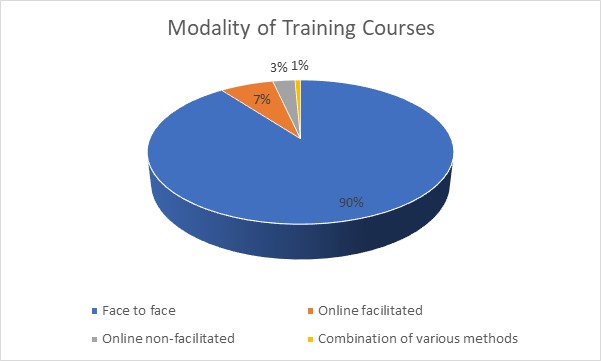 Languages of trainings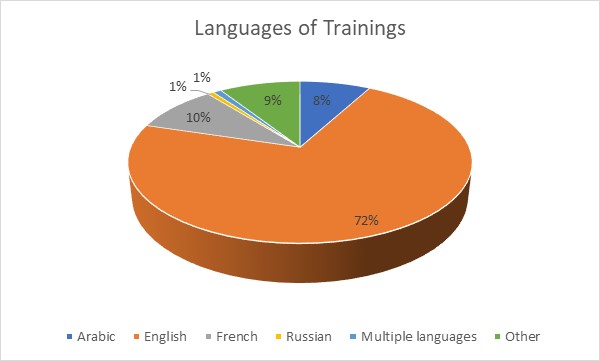  Fee for Training Courses Certification for Training CoursesStatistical DomainsNumberPercentageDemographic and social statistics358%Economic statistics12629%Environment and multi-domain statistics256%Leadership/strategic issues/management317%Methodology of data collection, processing, dissemination and analysis10725%Other287%SDG monitoring and SDG indicators276%Statistical literacy92%Strategic and managerial issues of official statistics4110%Total429100%Geographical ScopeNumberPercentageGlobal4210%Africa7117%Latin America and Caribbean5112%Asia12429%Europe6716%Oceania164%Other 5814%Total429100%Target AudienceNumberPercentageNational Statistical Office (NSO)14634%Other government agencies in the national statistical system (OGA)276%NSO and OGA21149%Policy makers/Politicians31%Other4210%429100%